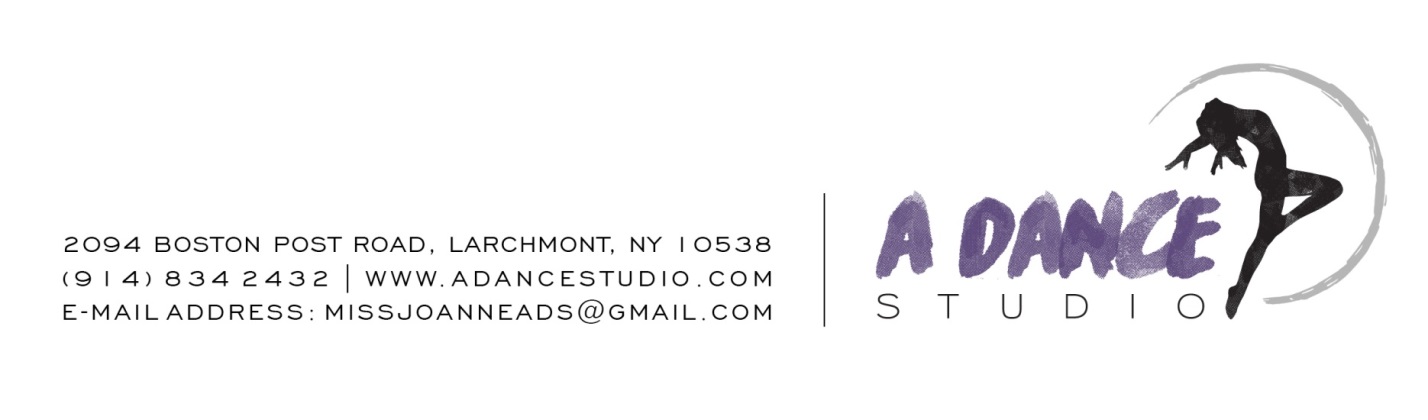 It’s FRIDAY FUN NIGHT at A Dance Studio!Please join us for our final Friday Fun Night of the summer on Friday, August 4, 2017.Dear Parents,Friday Fun Nights have been a success and the students who participated had a blast! We will be holding just one more of these events this summer, and we don’t want anyone to miss out on the fun! Friday Fun Night is a great way for your child to stay active, make friends, and have fun. We’ve got a great evening planned right here at A Dance Studio!You can drop off your child knowing that he/she will be in a safe, fun environment having fun and practicing dance. Take the night off, go shopping, go out to dinner, or just take a break!The details are below…Details:Ages: 12 to 185:00pm ~ Drop off5:15pm ~ Warm-up and dance combination6:00pm ~ Pizza dinner (and time to relax and digest!)6:45pm ~ Choreography groups and dance share with tie in take home craft7:30pm ~ Popcorn and a movie (bring a pillow to get comfy!)10:00pm ~ Parent pick upCost ~ $30.00If your child is interested, please print out the attached registration form and bring it, along with payment, on the day of the event.*PLEASE EMAIL MISSJOANNEADS@GMAIL.COM BY WEDNESDAY, AUGUST 2nd  SO THAT WE WILL KNOW HOW MANY STUDENTS TO EXPECT.